lde3MINUTA DE TRABAJO  1  DE LA COMISIÓN EDILICIA   DE CAMINOS RURALES    DELH. AYUNTAMIENTO CONSTITUCIONAL DE SAN JUAN DE LOS LAGOS, JALISCO .En la ciudad de San Juan de los Lagos, Jalisco . Siendo las 9:00 horas del día 8 ocho de noviembre del 2018, reunidos en la sala de cabildo municipal de este H. Ayuntamiento de San Juan de los Lagos, Jalisco , ubicada en la planta alta de Presidencia Municipal, en la calle Simón Hernández número 1 (uno), Colonia Centro de ésta Ciudad, en mi carácter de Presidente de la Comisión Edilicia DE CAMINOS RURALES del H. Ayuntamiento Constitucional de San Juan de los Lagos, Jalisco; conforme al  articulo 8 punto 1 fracción 11 inciso e y el artículo 25 de la Ley de Transparencia y Acceso a la Información Pública del Estado de Jalisco y sus Municipios, y en los términos del artículo 49 fracción 11 y IV de la Ley de Gobierno y Administración Pública Municipal del Estado de Jalisco y sus Municipios; donde se les pide a los Munícipes asistir puntualmente y permanecer en las sesiones del Ayuntamiento y a las reuniones de las Comisiones Edilicias de las que forme parte, e informar al Ayuntamiento y a la Sociedad de sus actividades , a través de la forma y mecanismos que establezcan los ordenamientos municipales y, con el  objeto de revisar la correspondencia de la presente Comisión desarrollándose  bajo lo siguiente:ORDEN DEL DÍA.l.	Lista de asistencia y declaratoria del Quórum Legal.11.	Aprobación  del Orden del Día.111.	Revisión de correspondencia .Asuntos genera les.Clausura de sesiónDESAHOGO.l.          LISTA DE ASISTENCIA Y DECLARATORIA DEL QUÓRUM LEGALEn uso  de la voz el REGIDOR C.ISIDRO PADILLA GUTIERREZ , en su carácter de Presidente de la Comisión edilicia de CAMINOS RURALES , bajo la asistencia solamente del suscrito que actúa en el levantamiento de la presente, como integrante único y presidente de la comisión edilicia de CAMINOS RURALES, Regidor ISIDRO PADILLA GUTIERREZAnte la asistencia del suscrito y de conformidad a lo establecido en el reglamento interior del Municipio de San Juan de Los Lagos, Jalisco, se declara que por obviedad existe Quórum legal para sesionar ; quedando instalada formalmente la comisión edilicia del CAMINOS RURALES y dar cumplimiento a los ordenamientos estatales y municipales .11.           APROBACIÓN  N DEL ORDEN DEL DÍA.Como Segundo Punto del Orden del Día, en uso de la voz del Regidor ISIDRO PADILLA GUTIERREZ en su carácter de Presidente de la Comisión Edilicia del CAMINOS RURALES pone a consideración y aprueba el orden del día propuesto, por lo que, sin ser sometido a votación por condición única.SE APRUEBA111.           INSTALACIÓN DE LA COMISIÓN.En el Desahogo del Tercer Punto del Orden del día , en uso de la voz del regidor ISIDRO PADILLA GUTIÉRREZ , hago referencia y plasmo por el presente que se da por desahogado el orden del día.IV.	ASUNTOS   GENERALES.En voz del regidor ISIDRO PADILLA GUTIERREZ en mi carácter de Presidente de la comisión CAMINOS RURALES , informo que no existe algún tema a tratar dentro de asuntos generales .V.	CLAUSURA DE SESIÓNNo existiendo  ningún tema a tratar se da  por clausurada  la reunión de trabajosiendo las 9:15  horas del presente mes de noviembre del 2018.ATENTAMENTE=--	R	iDOR C. ISI RO PADILLA GUTIERREZ.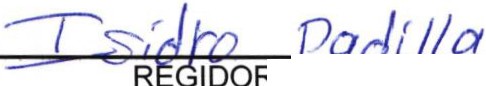 